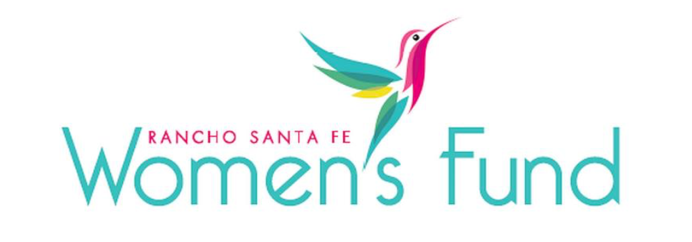 ORGANIZATION’S NAME: St. Vincent de Paul Village dba Father Joe’s VillagesPROJECT NAME:  Family Empowerment Program (FEP)ORGANIZATION’S WEBSITE: www.my.neighbor.orgPROJECT BUDGET:  $365,062AMOUNT REQUESTED FROM RSFWF:  $50,000PROGRAM DESCRIPTION: The Family Empowerment Program (FEP) is a sober-living transitional housing program located within the Family Living Center in FJV’s Joan Croc Center and is dedicated to helping families find gainful employment and transition to permanent housing.NEED/SOLUTION:  The Regional Task Force on Homelessness’ 2023 Point in Time Count found a total of 684 households with children experiencing homelessness, which constitutes 21% of people counted during the annual homelessness census.  The FEP, with consistent coaching and self-empowerment, increases opportunities for children and families to thrive in a sober, employment-focused environment, better-preparing families for financial and housing stability. IMPACT: The $50,000 RSFWF grant would be used to provide shelter, childcare, case management services, and vocational support for 9 clients over a 12-month period.  The FEP is a new program that began in November 2022, and our grant would allow FJV to add more participants to the program.SITE VISIT DETAILSRSFWF Site Visit Leader: Sabrina ApplegateDate/Time: Thursday, March 8th at 10 AM